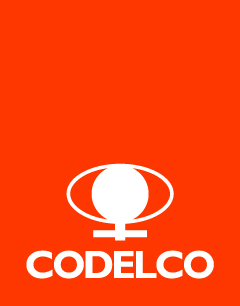 CORPORACION NACIONAL DEL COBRE DE CHILERESUMEN EJECUTIVOLICITACIÓN ABIERTA AL MERCADO N°WS447756233“Servicio de Apoyo Especialidades Ambientales”Agosto 2022INDICE1	ANTECEDENTES GENERALES	32	OBJETIVO DEL REQUERIMIENTO	33	ALCANCE DEL REQUERIMIENTO	34	MODALIDAD DE LICITACIÓN	35	PLAZO DE EJECUCIÓN	36	TIPO CONTRATO	37	REQUISITOS PARA LA PRECALIFICACIÓN DE LA LICITACIÓN	47.1	REQUISITOS PARA PROVEEDORES INSCRITOS EN RNCCS	47.2	REQUISITOS PARA PROVEEDORES NO INSCRITOS, NO SEGMENTADOS O NO CATEGORIZADOS EN RNCCS	48	CALIFICACIÓN DE EMPRESAS A PROCESO DE LICITACIÓN	58.1	EMPRESAS CALIFICADAS	58.2	EMPRESAS CALIFICADAS CONDICIONAL	59	DECLARACIÓN INTENCIÓN DE PARTICIPACIÓN EN LICITACIÓN	510	CALENDARIO PROCESO DE LICITACIÓN	611	CARACTERÍSTICAS DEL PROCESO DE LICITACIÓN	612	PARTICIPACIÓN EN EL PROCESO DE LICITACIÓN	6ANTECEDENTES GENERALESLa Corporación Nacional del Cobre de Chile, Codelco Chile, a través de la Dirección de Abastecimiento de División El Teniente, llama a Licitación Abierta con Precalificación por el proceso denominado “Servicio de Apoyo Especialidades Ambientales”, por lo que se invitará a las empresas que precalifiquen en los aspectos detallados en el presente documento, enviando los antecedentes requeridos para su respectiva evaluación.ALCANCE DEL REQUERIMIENTOEl servicio requerido es de un alcance amplio, discontinuo, a requerimiento de la GSAE, especificado en cada oportunidad, cubriendo una o más de las especialidades que se indican.En general, en cada caso, el Consultor deberá entregar en base a su opinión experta, la asesoría sobre la materia que se le consulta, la que deberá desarrollar con el concurso de especialistas en las materias asociadas, debiendo entregar un informe o informes técnicos con su resultado, opinión o recomendación, según sea el caso o lo que aplique a cada requerimiento. MODALIDAD DE LICITACIÓNLos Proponentes inscritos en la Red de Negocios de la Cámara de Comercio de Santiago (RNCCS), y que cumplan con los requisitos de precalificación informados en el presente documento, deberán presentar una oferta técnica y económica, las cuales serán abiertas en forma diferida, es decir, solo se abrirán y evaluarán las ofertas económicas de quienes hayan superado la evaluación técnica en base a los criterios indicados en las bases de licitación. Las empresas que no se encuentren registradas en la RNCCS deberán ser precalificadas de acuerdo con lo indicado en el punto 7.2 del presente documento. PLAZO DE EJECUCIÓNEl plazo de ejecución del servicio será de 36 meses.TIPO CONTRATOEl contrato por suscribir será modalidad a serie de precios unitarios con utilidades y gastos generales incluidos.REQUISITOS PARA LA PRECALIFICACIÓN DE LA LICITACIÓN REQUISITOS PARA PROVEEDORES INSCRITOS EN RNCCS Como es de conocimiento del mercado, a partir de 1º de octubre de 2019, es requisito mandatorio (obligatorio) para Codelco realizar la precalificación a través del módulo de segmentación de la RNCCS, por lo que es indispensable que el proveedor cumpla íntegramente con los pasos de inscripción requeridos (registro en línea, pago inscripción anual y entrega documental electrónica completa) para que la información presentada sea acreditada y se ejecute la evaluación integral de sus competencias.Toda empresa que se encuentra inscrita correctamente en la RNCCS y que pertenezca al Segmento indicado y, al menos a una, de las Rubro/Categoría/Subcategorías validadas (ver nota) que sean parte del alcance de esta licitación, estarán calificadas automáticamente y serán invitadas vía sistema (SAP ARIBA). Para la presente licitación aplica lo siguiente: Nota: Estado validado quiere decir que la RNCCS revisa y valida la experiencia de la empresa en el Rubro/Categoría/Subcategoría. En caso de no cumplir con lo indicado en el presente punto, la empresa quedará CONDICIONAL y deberá regularizar su situación con la RNCCS antes de ser posible adjudicataria.REQUISITOS PARA PROVEEDORES NO INSCRITOS, NO SEGMENTADOS O NO CATEGORIZADOS EN RNCCSToda empresa que manifieste intención de participar en el proceso de licitación, serán agregados al Portal SAP ARIBA de manera CONDICIONAL, siendo su responsabilidad regularizar su situación directamente con la Cámara de Comercio antes de ser posible adjudicataria.Más información de cómo regularizar su situación, puede ingresar al siguiente enlace: https://www.rednegociosccs.cl/webingresorpe/InfoCodelco.aspxSi presenta dudas puede realizar sus consultas a través de:E-mail: rednegocios@ccs.cl Fono: 2 2818 5706CALIFICACIÓN DE EMPRESAS A PROCESO DE LICITACIÓN EMPRESAS CALIFICADASQuedarán CALIFICADAS las empresas que cumplan con lo indicado en el apartado 7.1 y serán invitadas a la segunda etapa de la licitación.EMPRESAS CALIFICADAS CONDICIONALLas empresas que no se encuentren registradas en RNCCS, serán clasificadas de manera CONDICIONAL. Los proponentes que se encuentren registrado en RNCCS, pero pertenezcan al Segmento E o no segmentados, serán clasificados de manera CONDICIONAL. Las empresas que se encuentren segmentadas y que no cumplen con la validación de Rubro/Categoría/Subcategoría, serán clasificadas de manera CONDICIONAL.El plazo máximo que tendrá el proveedor para cambiar su calificación de CONDICIONALIDAD será hasta la fecha de entrega de su OFERTA, la cual será informada en el itinerario de la licitación. En caso de que la condicionalidad se mantenga posterior a lo indicado anteriormente, la empresa será DESCALIFICADA del proceso de licitación, siendo notificada vía correo electrónico. Nota: En caso de que el proveedor se mantenga en el segmento E, no podrá seguir siendo invitado a participar a las futuras licitaciones que publique Codelco.DECLARACIÓN INTENCIÓN DE PARTICIPACIÓN EN LICITACIÓNLas empresas interesadas en participar deberán indicar y manifestar su interés, enviando un email dirigido a Luis Rojo, luis.rojo@aquanima.com con copia a Pedro Farías pfari010@contratistas.codelco.cl indicando lo siguiente:Las empresas que participen en la licitación deben mostrar una actividad profesional, seria, responsable, transparente, dinámica y sobre todo comprometida, ya que de ello dependerá en gran medida que los servicios prestados sean de la calidad deseada. Por ello la entrega de los servicios se debe realizar, utilizando todas las herramientas humanas y tecnológicas para optimizar el uso de los recursos y así alcanzar mejores resultados.CALENDARIO PROCESO DE LICITACIÓNCARACTERÍSTICAS DEL PROCESO DE LICITACIÓNEl llamado a Licitación será gestionado a través de la Plataforma Electrónica SAP ARIBA por Codelco para esta, cuyo link es: https://supplier.ariba.com Nota: Los canales de asistencia están disponibles para todos los proveedores habilitados en ARIBA, en la sección Centro de Ayuda e ingresando a Servicio de Asistencia.PARTICIPACIÓN EN EL PROCESO DE LICITACIÓNPodrán participar en esta licitación aquellos proponentes nacionales o extranjeros que cumplan con los siguientes requerimientos:Cumple los aspectos indicados en el punto 7.Demostrar y garantizar que posee plena idoneidad, conocimiento, recursos, experiencia, capacidad técnica y financiera para proveer y asegurar el servicio licitado en forma segura y económica, y dentro de los plazos señalados en su Oferta, cumpliendo con la entrega de los antecedentes requeridos por Codelco al efecto.Conocer y cumplir todas las exigencias que, para la prestación del servicio materia de la licitación, establecen las disposiciones legales y reglamentarias vigentes y las Bases de Licitación.Dar cumplimiento a las normas chilenas sobre salud, seguridad y medio ambiente, como asimismo aquéllas sobre la materia cuyo cumplimiento Codelco les exija.Por su parte quien se adjudique la licitación, deberá haber completado la totalidad de sus antecedentes y encontrarse vigente en este registro. Se podrá presentar oferta en consorcio o asociación de empresas, en cuyo caso, la propuesta deberá ser suscrita por todas las empresas que conforman dicho consorcio o asociación, las que deberán obligarse en forma solidaria.De no estar registrados en Portal SAP ARIBA, se podrá generar la inscripción en el enlace https://supplier.ariba.com como se muestra en imagen (*). Posteriormente debe completar el formulario de ingreso de su empresa y aceptar las condiciones de uso mas la declaración de privacidad. Para finalizar su registro, deberá confirmar su dirección de correo electrónico y acceder al link para activar su cuenta en SAP ARIBA. 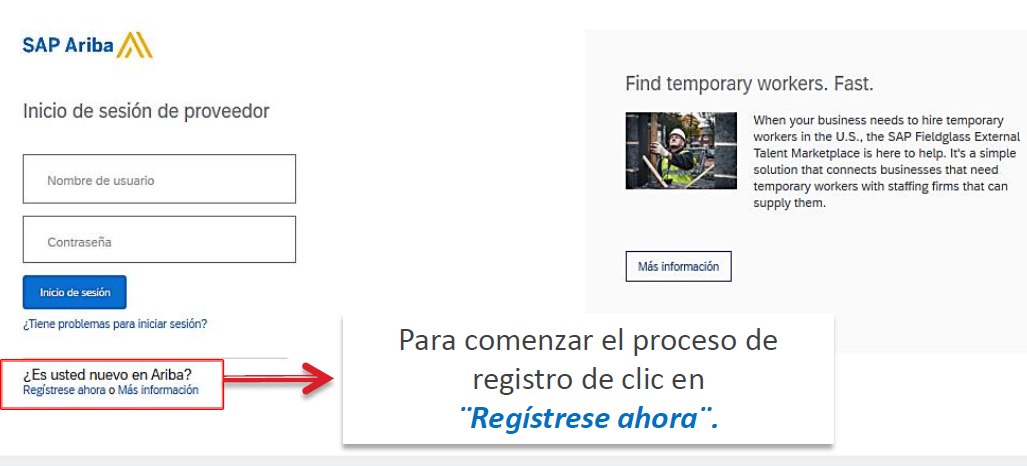 (*) Inscripción Proveedor sistema SAP ARIBA.SEGMENTOS4, S3, S2 y S1RUBRO/CATEGORIA/SUBCATEGORIARUBRO/CATEGORIA/SUBCATEGORIAS14.02.01 Asesoramiento ambiental, territorial y comunitarioS14.02.01 Asesoramiento ambiental, territorial y comunitarioS14.02.06 ContaminaciónS14.02.06 ContaminaciónS14.02.07 Planificación y auditoría ambientalS14.02.07 Planificación y auditoría ambientalPARTICIPACIÓNSi o NoRAZÓN SOCIALRUT O TAX FEDERAL IDCONTACTO LICITACIÓNCARGOE-MAILTELÉFONO FIJOTELÉFONO CELULARActividadFechaLlamado a Licitaciónviernes, 12 de agosto de 2022Intención de participarjueves, 18 de agosto de 2022Reunión informativajueves, 18 de agosto de 2022Recepción de consultasmartes, 23 de agosto de 2022Envío de respuestasmartes, 30 de agosto de 2022Recepción de Ofertas Técnicas-Económicasmartes, 27 de septiembre de 2022Emisión Carta de AdjudicaciónNoviembre de 2022 (estimado)